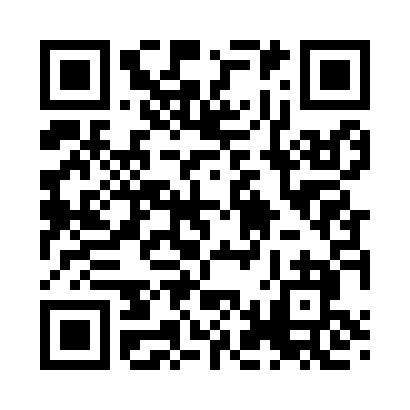 Prayer times for Corinth Fork, Virginia, USAWed 1 May 2024 - Fri 31 May 2024High Latitude Method: Angle Based RulePrayer Calculation Method: Islamic Society of North AmericaAsar Calculation Method: ShafiPrayer times provided by https://www.salahtimes.comDateDayFajrSunriseDhuhrAsrMaghribIsha1Wed4:526:131:064:548:009:202Thu4:516:111:064:548:019:223Fri4:496:101:064:548:029:234Sat4:486:091:064:548:039:245Sun4:476:081:064:558:049:256Mon4:456:071:064:558:049:277Tue4:446:061:064:558:059:288Wed4:436:051:054:558:069:299Thu4:416:041:054:558:079:3010Fri4:406:031:054:568:089:3111Sat4:396:021:054:568:099:3312Sun4:386:011:054:568:109:3413Mon4:366:001:054:568:119:3514Tue4:356:001:054:568:129:3615Wed4:345:591:054:568:129:3716Thu4:335:581:054:578:139:3917Fri4:325:571:054:578:149:4018Sat4:315:561:054:578:159:4119Sun4:305:561:064:578:169:4220Mon4:295:551:064:578:179:4321Tue4:285:541:064:588:179:4422Wed4:275:541:064:588:189:4523Thu4:265:531:064:588:199:4624Fri4:255:521:064:588:209:4725Sat4:245:521:064:598:219:4926Sun4:235:511:064:598:219:5027Mon4:225:511:064:598:229:5128Tue4:225:501:064:598:239:5229Wed4:215:501:074:598:249:5330Thu4:205:491:075:008:249:5331Fri4:205:491:075:008:259:54